                                    AVVISO DI MOBILITA’ VOLONTARIA ESTERNA(Art. 30 D.lgs. n.165/2001)PER LA COPERTURA DI N. 1 POSTO A TEMPO INDETERMINATO E PIENO DI:N. 1 “OPERAIO SPECIALIZZATO-CONDUTTORE MEZZI COMPLESSI” – CAT. B3 – DA ASSEGNARE ALL’AREA TECNICAMODULO DI DOMANDA AL COMUNE DI FOLLOPIAZZA MATTEOTTI N. 919020 - FOLLO (SP)Il/La sottoscritto/a……………………………………………………………………………………Nato/a a ………………………………………………(Prov……..) il………………………………..Stato civile ……………………………….. residente in Via…………………………………………n…………………CAP……………………….. località …………………………………(Prov……)n. telefonico…………………………………….. C.F………………………………………………..Recapito presso il quale deve essere fatta qualsiasi comunicazione relativa alla procedura se diversada quello sopra indicato:Cognome e Nome: ……………………………………………………………………………………Via………………………………………………n…………… CAP……………………………….Località……………………………………….(Prov……..) n.telefonico……………………………CHIEDEdi essere ammesso a partecipare alla procedura di mobilità volontaria esterna, ai sensi dell’art. 30 del D.Lgs. 165/2001 per la copertura di n. 1 posto a tempo indeterminato e pieno di: “Operaio specializzato-Conduttore mezzi complessi”, cat. B3, da assegnare all’Area Tecnica .A tal fine, sotto la propria responsabilità, ai sensi dell’art. 46 del D.P.R. n. 445/2000, consapevole delle sanzioni penali di cui all’art. 76, stesso D.P.R., in caso di false dichiarazioni,DICHIARA1) di essere dipendente a tempo indeterminato e pieno presso una Pubblica Amministrazione (indicare la pubblica amministrazione di attuale appartenenza e il tipo di contratto in essere)…………………………………………………………………………………………………………………………………………………………………………………………….……..;2) di possedere il seguente titolo di studio: ……………………………………………………conseguito presso ...................................................................................................in data........................................ con la seguente votazione....................................................;3) di rivestire la seguente posizione giuridica ed economica: cat. …… posizione economica ………..       e il seguente profilo professionale attualmente ricoperto ……………………………………………………..  e di svolgere le seguenti mansioni:…………………………………………………………………………………………………………………………………………………………………………………………………………………………………………………………………………………………………………………………………………………………………………………………...……………;4) di dichiarare, ai fini della valutazione dell’anzianità di servizio, di prestare e aver prestato i seguenti servizi a tempo indeterminato presso le pubbliche amministrazioni di cui all’art.1 c.2 del D.Lgs. n. 165/2001 (per ogni servizio svolto indicare la Pubblica Amministrazione, il profilo professionale e la categoria di inquadramento, il periodo di servizio espresso in anni mesi e giorni, se di ruolo oppure no, se tempo pieno o part-time-oppure rimandare al cv se esplicitamente dichiarati):……………………………………………………………………………………………………………………………………………………………………………………………………………………………………………………………………………………………………………………………………………………………………………………………………………………………………………………………………………………………………………………………………………………………………………………………………………………………………………………………………………………………………5) di essere in possesso del nulla osta rilasciato dall’Amministrazione di appartenenza al trasferimento in mobilità, che si allega alla presente domanda;6) di essere in possesso dell’idoneità psico-fisica a svolgere continuativamente ed incondizionatamente le mansioni proprie del posto messo a concorso;7) di non avere riportato condanne penali e di non avere procedimenti penali pendenti o in corso; di aver subito le seguenti condanne penali e/o di avere i seguenti procedimenti penali in corso (indicare rispettivamente: a) per le eventuali condanne penali: la data della sentenza, l’autorità che l’ha emessa ed il reato commesso, anche se sia stata concessa amnistia, indulto, condono e perdono giudiziale; b) per gli eventuali carichi penali pendenti: gli eventuali procedimenti penali pendenti, citando gli estremi del provvedimento nonché il reato per il quale si procede (procedimenti penali in corso di istruzione o pendenti per il giudizio, misure di prevenzione):………………………………………………………………………………………………………………………………………………………………………………………………………………………………………………………………………………………………….…..;8) eventuali sanzioni disciplinari nei quali l’interessato/a sia incorso:……………………………………………………………………………………………………………………………………………………………………………………………………………………………………………………………………………..………………………;9) di accettare, senza riserva, tutte le condizioni previste nell’avviso di mobilità esterna;10) di essere in possesso del seguente titolo per eventuale preferenza:……………………………………………………………………………………………………………………………………………………………………………………………..……;11) di avere la seguente situazione familiare per eventuale preferenza:………………………………………………………………………...........................................................................................................................................................................;12) di essere informato/a che i dati personali e, eventualmente, sensibili, oggetto delle dichiarazioni contenute nella domanda di partecipazione, verranno trattati dal Comune di Follo al solo scopo di permettere l’espletamento della procedura selettiva di che trattasi, l’adozione di ogni provvedimento annesso, e/o conseguente, e la gestione del rapporto di lavoro che, eventualmente, si instaurerà, nel rispetto del D.Lgs. 196/2003 recante “Codice in materia di protezione dei dati personali” e Regolamento UE 2016/679;13) Si segnalano le seguenti motivazioni a base della presente richiesta di mobilità:…………………………………………………………………………………………………………………………………………………………………………………………………………………………………………………………………………………………………………………………………………………………………………………………….………………………………………………………………………………………………...;Luogo e data………………………..FIRMA………………………………….…..(*)Allegati: curriculum professionale debitamente sottoscritto; nulla osta al trasferimento in mobilità, rilasciato dall’amministrazione di appartenenza; fotocopia di un documento di riconoscimento.(*) Ai sensi dell’art. 39 del DPR 445/2000 non è richiesta l’autenticazione della firma. La mancata apposizione della firma per esteso è causa di esclusione della procedura di mobilità esterna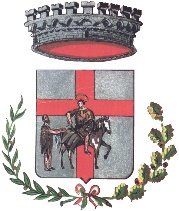 